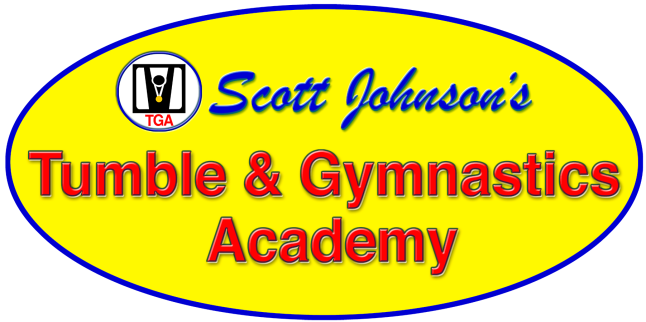 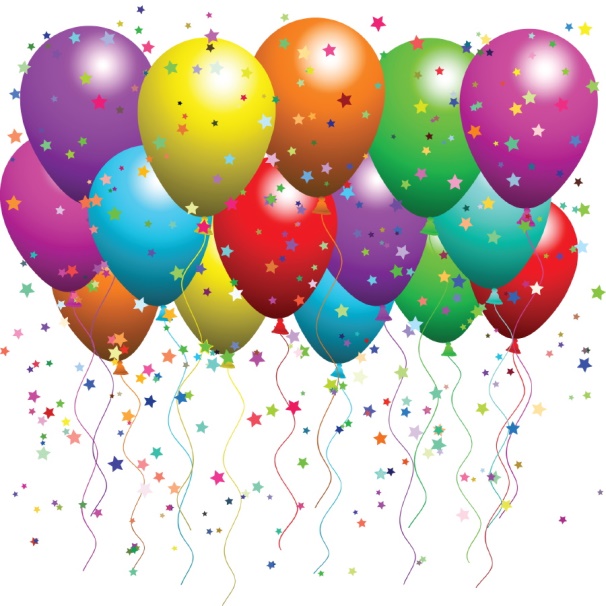 Birthday PartyBook your next birthday party at the new Scott Johnson’s Tumble & Gymnastics Academy – Apopka!!  We offer a safe, fun filled environment with plenty of fun, games & tumble, and gymnastics exercises for all who attend.Each party includes exclusive use of the facility and staff to accommodate up to 15 children.Our staff will organize and instruct a tumbling/gymnastics class that is sure to be fun and exciting to all who participate.  *Price includes up to 15 children, staff, Clean up and exclusive use of facility.  Party host is responsible for providing cake and decorations (to be approved by management).  All drinks must be enclosed, i.e., juice boxes or water bottles.  Gratuities for coaches kindly accepted.No charge for parents in attendance. An adult must accompany children under the age of 4. Parents of children 4 or older may elect to leave during the party.Time Availability:Saturdays (After 1:00pm) & SundaysMembersNon-MembersStandard 1.5 Hour Party Package - $275.00 Standard 1.5 Hour Party Package - $300.00Standard 2 Hour Party Package - $325.00Standard 2 Hour Party Package - $350.00Add-On’s:Paper Goods: Tablecloths, Paper Plates, Napkins & Cups - $12Pizza: Each Large Cheese Pizza - $ 15 add toppings -$ 2eachAdd Half Hour - $50 Add-On’s:Paper Goods: Tablecloths, Paper Plates, Napkins & Cups - $12Pizza: Each Large Cheese Pizza - $ 15 add toppings -$ 2eachAdd Half Hour - $50 